АДМИНИСТРАЦИЯ ГОРОДА ИШИМАПОСТАНОВЛЕНИЕ 24 декабря 2018 г.                                                                                    № 1804О внесении изменений в постановление администрации города Ишима от 19.10.2015 № 907 «Об утверждении Положения о городской межведомственной комиссии по соблюдению законодательства по труду, охране труда, обеспечению своевременной выплаты заработной платы и снижению неформальной занятости» (в ред. постановлений администрации города Ишима       от 29.03.2016 № 324, от 19.06.2017 № 559, от 16.07.2018 № 590, от 27.09.2018 № 931)В соответствии с п. 6. ст. 43 Федерального закона от 06.10.2003 № 131-ФЗ «Об общих принципах организации местного самоуправления в Российской Федерации», пп. 1.6. п. 1 ст. 14 Устава города Ишима:                                                                    Приложение                                                                     к постановлению                                                                          администрации города Ишима                                                                          от 24 декабря 2018 года № 1768Состав комиссии 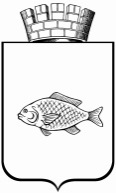 1.Внести в постановление администрации города Ишима от 19.10.2015 № 907, «Об утверждении Положения о городской межведомственной комиссии по соблюдению законодательства по труду, охране труда, обеспечению своевременной заработной платы и снижению неформальной занятости» (в ред. постановлений администрации города Ишима от 29.03.2016 № 324, от 19.06.2017 № 559, от 16.07.2018 № 590, от 27.09.2018 № 931)» следующие изменения:1.1.приложение № 2 к постановлению изложить в редакции согласно приложению к настоящему постановлению.2.Опубликовать настоящее постановление в сетевом издании «Официальные документы города Ишима» (http:ishimdoc.ru) и разместить на официальном сайте муниципального образования городской округ город Ишим ishim.admtyumen.ru.3.Контроль за исполнением постановления  возложить на первого заместителя Главы города.Глава города   Ф.Б. ШишкинВеренчук Алексей Анатольевичпервый заместитель Главы города,председатель комиссии;Швецов Игорь Александровичсоветник Главы города, заместитель председателя комиссии;Ширшова Наталья Владимировнапредседатель комитета экономики,секретарь комиссии;Члены комиссииЧлены комиссииДолженко Борис Геннадьевичзаместитель Главы города по социальным вопросам;Лизунов Дмитрий Валерьевичдиректор департамента по городскому хозяйству; Лесовец Анатолий Афанасьевичначальник Ишимского межрайонного отдела - главный государственный инспектор труда в государственной инспекции труда в Тюменской области (по согласованию);Щеглова Татьяна Александровнаначальник Межрайонной ИФНС России №12 по Тюменской области                 (по согласованию);Биргалин Артур Мансуровичначальник Территориального отдела Управления Роспотребнадзора по Тюменской области в г. Ишиме, Ишимском, Абатском, Викуловском, Сорокинском районах                            (по согласованию);Слизков Николай АнатольевичВРИО начальника полиции МО МВД России «Ишимский» подполковник полиции (по согласованию);Иващенко Татьяна Александровнастарший помощник Ишимского межрайонного прокурора, младший советник юстиции (по согласованию);Агафонова Екатерина Анатольевназаместитель начальника ГУ Управления ПФР в г. Ишиме Тюменской области (межрайонное) (по согласованию);Завьялова Светлана Анатольевнадиректор Ишимского регионального филиала ТФОМС Тюменской области (по согласованию);Сондыкова Вера Ивановнадиректор филиала № 6 ГУ Тюменского регионального отделения ФСС РФ      (по согласованию);Пашков Владимир Александровичдиректор ГАУ ТО «Центр занятости населения города Ишима и Ишимского района» (по согласованию);Ковальчук Ирина Александровнаначальник отдела старший судебный пристав Ишимского межрайонного отдела судебных приставов                 (по согласованию);Калтыков Владислав Владимировичглавный государственный инженер-инспектор Гостехнадзора г. Ишима и Ишимского района (по согласованию);Быковская Ирина Владимировнапредседатель Ишимской городской организации профсоюза работников государственных учреждений и общественного обслуживания РФ       (по согласованию);Олейников Игорь Васильевичгенеральный директор ООО     «Стройимпульс», депутат Ишимской   городской Думы, (по согласованию).